РЕШЕНИЕот 02.03.2016 г. № 186с. Усть-Ницинское	          Об утверждении  Положения о порядке предоставления депутатом Думы Усть-Ницинского сельского поселения  сведений о доходах, расходах, об имуществе и обязательствах имущественного характера, а также сведений о доходах, расходах, об имуществе и обязательствах имущественного характера своих супруги (супруга) и несовершеннолетних детей В соответствии с Федеральными законами от 06.10.2003 № 131-ФЗ «Об общих принципах организации местного самоуправления в Российской Федерации», от 25.12.2008 № 273-ФЗ «О противодействии коррупции», от                   3 декабря 2012 года № 230-ФЗ «О контроле за соответствием расходов лиц, замещающих государственные должности, и иных лиц их доходам», Указом Президента Российской Федерации от 23 июня 2014 года № 460 «Об утверждении формы справки о доходах, расходах, об имуществе и обязательствах имущественного характера и внесении изменений в некоторые акты Президента Российской Федерации», Дума Усть-Ницинского сельского поселенияРЕШИЛА:1. Утвердить Положение о порядке предоставления депутатом Думы Усть-Ницинского сельского поселения сведений о доходах, расходах, об имуществе и обязательствах имущественного характера, а также сведений о доходах, расходах, об имуществе и обязательствах имущественного характера своих супруги (супруга) и несовершеннолетних детей (прилагается).         2. Данное решение опубликовать в «Информационном вестнике Усть-Ницинского сельского поселения» и разместить на официальном сайте Усть-Ницинского сельского поселения.3. Контроль за исполнением настоящего решения возложить на комиссию по регламенту, социальным вопросам и местному самоуправлению (председатель Кость А.М.).Глава Усть-Ницинскогосельского поселения                                                              К.Г. СудаковаПРИЛОЖЕНИЕУТВЕРЖДЕНО:решением Думы                                                                                         		Усть-Ницинского                                                                                                       сельского поселения                                                                                        		от  02.03.2016   №  186ПОЛОЖЕНИЕо порядке предоставления депутатом Думы Усть-Ницинского сельского поселения сведений о доходах, расходах, об имуществе и обязательствах имущественного характера, а также сведений о доходах, расходах, об имуществе и обязательствах имущественного характера своих супруги (супруга) и несовершеннолетних детей 1. Настоящим Положением определяется порядок предоставления депутатом Думы Усть-Ницинского сельского поселения сведений о доходах, расходах, об имуществе и обязательствах имущественного характера, а также сведений о доходах, расходах, об имуществе и обязательствах имущественного характера своих супруги (супруга) и несовершеннолетних детей (далее - сведения о доходах, расходах, об имуществе и обязательствах имущественного характера).2. Обязанность представлять сведения о доходах, расходах, об имуществе и обязательствах имущественного характера в соответствии с федеральными законами возлагается на депутата Думы Усть-Ницинского сельского поселения.3. В срок до 01 апреля года, следующего за отчетным, депутатом Думы Усть-Ницинского сельского поселения, предоставляются:а) сведения о своих доходах, полученных за отчетный период (с 01 января по 31 декабря) от всех источников (включая денежное содержание, пенсии, пособия, иные выплаты), расходах, а также сведения об имуществе, принадлежащем ему на праве собственности, и о своих обязательствах имущественного характера по состоянию на конец отчетного периода;б) сведения о доходах супруги (супруга) и несовершеннолетних детей, полученных за отчетный период (с 01 января по 31 декабря) от всехисточников (включая заработную плату, пенсии, пособия, иные выплаты), расходах, а также сведения об имуществе, принадлежащем им на праве собственности, и об их обязательствах имущественного характера по состоянию на конец отчетного периода.4. Сведения о доходах, расходах, об имуществе и обязательствах имущественного характера представляются в Думу Усть-Ницинского сельского поселения или уполномоченный орган по форме утвержденной Указом Президента Российской Федерации от 23 июня 2014 года № 460 «Об утверждении формы справки о доходах, расходах, об имуществе и обязательствах имущественного характера и внесении изменений в некоторые акты Президента Российской Федерации».5. В случае, если депутатом Думы Усть-Ницинского сельского поселения, обнаружено, что в представленных ими сведениях о доходах, расходах, об имуществе и обязательствах имущественного характера не отражены или не полностью отражены какие-либо сведения, либо имеются ошибки, они вправе представить уточненные сведения (срок для предоставления уточненных сведений составляет 1 месяц).6. В случае непредставления депутатом Думы Усть-Ницинского сельского поселения, сведений о доходах, расходах, об имуществе и обязательствах имущественного характера своих и супруги (супруга) и несовершеннолетних детей, полномочия депутата Усть-Ницинского сельского поселения прекращаются досрочно.7. Проверка достоверности и полноты сведений о доходах, расходах, об имуществе и обязательствах имущественного характера, представленных в соответствии с настоящим Положением осуществляется в соответствии с законодательством Российской Федерации.8. Сведения о доходах, расходах, об имуществе и обязательствах имущественного характера, представляемые в соответствии с настоящим Положением являются сведениями конфиденциального характера, если Федеральным законом они не отнесены к сведениям, составляющим государственную тайну.9. Сведения о доходах, расходах, об имуществе и обязательствах имущественного характера депутата Думы Усть-Ницинского сельского поселения, его супруги (супруга) и несовершеннолетних детей в соответствии с порядком, утверждаемым решением Думы Усть-Ницинского сельского поселения, размещаются на официальном сайте Усть-Ницинского сельского поселения до 14 апреля года, следующего за отчетным.10. Муниципальные служащие, в должностные обязанности которых входит работа со сведениями о доходах, расходах, об имуществе и обязательствах имущественного характера, виновные в их разглашении или использовании в целях, не предусмотренных законодательством Российской Федерации, несут ответственность в соответствии с законодательством Российской Федерации.11. Сведения о доходах, расходах, об имуществе и обязательствах имущественного характера, представленные в соответствии с настоящим Положением, и информация о результатах проверки достоверности и полноты этих сведений приобщаются к личному делу депутата Думы Усть-Ницинского сельского поселения.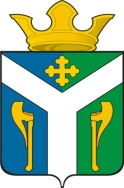 ДУМАУсть – Ницинского сельского поселенияСлободо – Туринского муниципального районаСвердловской области